　　年　　月　　日　狛江市環境部	環境政策課長　宛て住所　　　　　　　　　　　　　申請者　氏名　　　　　　　　　　　　　電話　　　　　　　　　　　　　河川敷一時使用承認願いについて標記のことについて、次のとおり使用いたしたいので承認をお願いいたします。※　市及び官公庁等が主催又は共催若しくは後援等する催事等で、火気を使った食品の調理又は花火を行う場合は、環境政策課へ別途申請書を提出すること。※　国土交通省京浜河川事務所多摩出張所へもFAXで連絡をすること。（FAX　042-377-3552）河 川 敷 一 時 使 用 承 認 書上記の河川敷一時使用を裏面の条件にて承認する。承認番号第　　　　　　号　　　　　　　　　　　　　　　　　　　　　　　狛江市環境部承　　認　　条　　件（多摩川五本松用地）　　１　松の木等に損害を与えた時には承認を受けた者の責任において処置すること。また、松の木を捕植してあるので、特に注意すること。　　２　松の木の周囲には根の保護のため、木柱ロープ柵が設置されているので柵の中には入らないように、注意すること。　　３　五本松用地での火気の使用を禁止する。　　４　河川占用施設に損害を与えた時及び第三者に損害を与えた場合は承認を受けた者の責任において処置すること。　　５　五本松用地及び河川区域内への車の乗り入れは禁止する。（自由ひろば用地）　　１　芝生地、モニュメント、ベンチ等の河川占用施設に損害を与えた時及び第三者に損害を与えた場合は承認を受けた者の責任において処置すること。　　２　許可を受けた者以外の、自由ひろば用地での火気の使用を禁止する。（包括占用区域）　　１　別途許可を受けた者以外の、河川敷内での火気の使用を禁止する。（その他の条件）　　１　ゴミは使用者の責任において持ち帰ること。　　２　付近住民から苦情があった時には、速やかに承認を受けた者の責任において処置すること。　　３　使用中は本書を携帯して、呈示要求に対しては示すこと。　　４　河川占用施設に損害を与えた時及び第三者に損害を与えた場合は承認を受けた者の責任において処置すること。　　５　河川敷内への車両・バイクの侵入及び駐車は原則禁止する。ただし、機材の搬出入などでやむを得ないと市が認め、侵入・走行する場合は、次のことを遵守すること。　　①河川敷への侵入は、必要最低限の車両数・時間にとどめ、荷物の積み下ろしで停車する際にはアイドリングストップ等自然環境に配慮すること。　　②事故等を防ぐため、歩行者及び自転車等に対しては十分な注意を払い、車両の入退時には河川敷への出入り口に誘導員を配置すること。　　③周辺住民へ配慮するため、河川敷内の走行速度は時速10km以下とすること。　　④車両には侵入許可車両と識別できるよう、河川敷一時使用承認書の掲示を行うこと。　　⑤河川の増水時における避難経路を確保すること。　　⑥停車時は国の緊急輸送道路を塞がないように配慮すること。　　⑦土手の法面は環境保護が義務付けられているため、３メートル以内には侵入・走行しないこと。　　６　以上の条件が守られない場合、次回から河川敷の使用承認ができないため、注意すること。＜河川敷使用範囲＞　※下図に使用する範囲をマークしてください。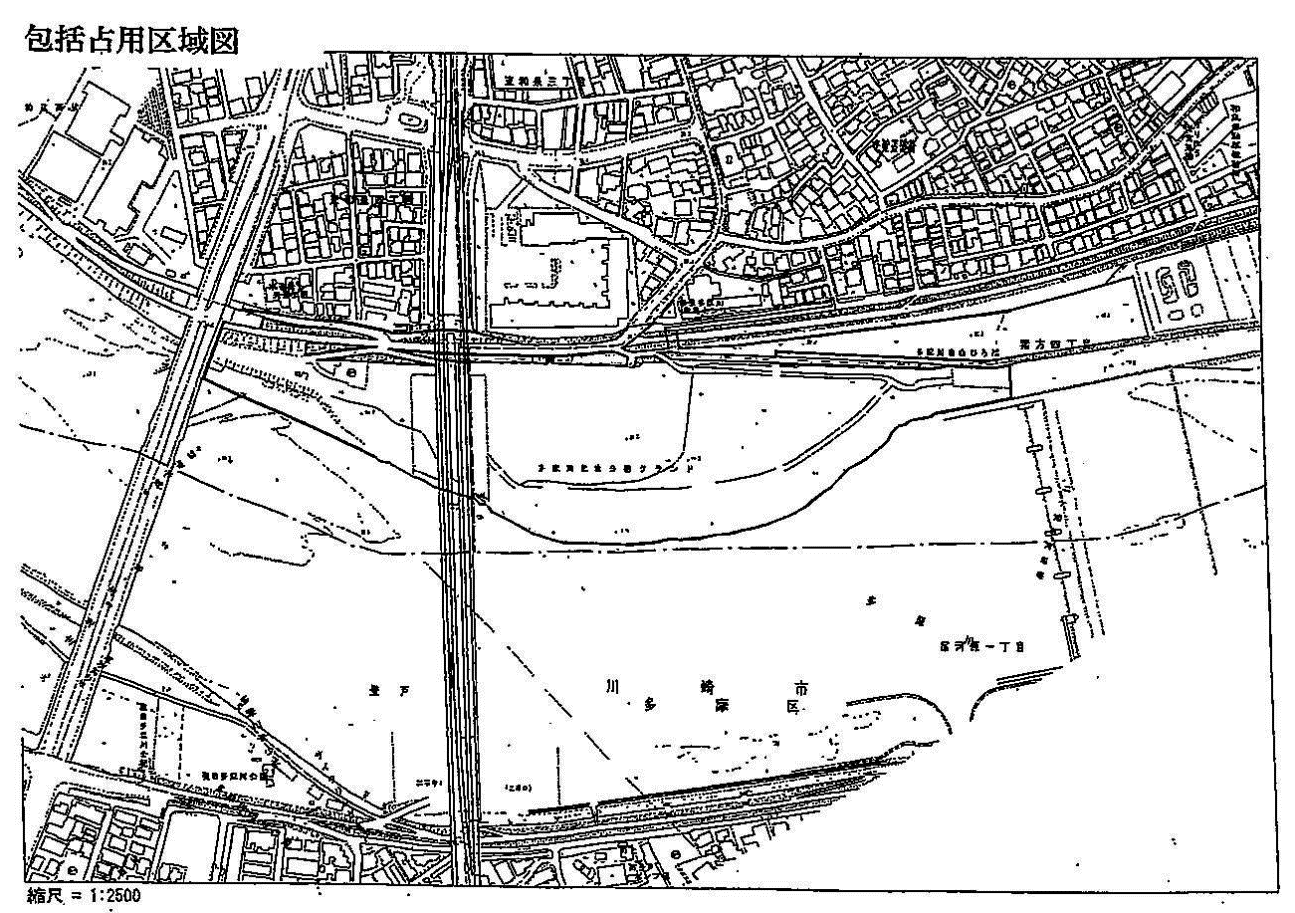 使用目的使用場所狛江市（1）元和泉三丁目３６５８番地６他（多摩川五本松）（2）猪　方四丁目　９２３番地１１（多摩川自由ひろば）（3）包括占用区域における多摩川緑地公園グランド及び市道並びに多摩川自由ひろば以外の河川敷（別紙の図面に使用範囲を記載）使用場所（番号に〇印をしてください。）　　　　（番号に〇印をしてください。）　　　　期間自　　　　　年　　月　　日（　　）　　　時　　分　から至　　　　　年　　月　　日（　　）　　　時　　分　まで自　　　　　年　　月　　日（　　）　　　時　　分　から至　　　　　年　　月　　日（　　）　　　時　　分　まで使用人数使用用具責任者連絡先その他